Jak wybrać dobre listwy przyokienne?Wykańczasz dom, a może remontujesz i nie wiesz jak wybrać dobra listwy przyokienne? Zapraszamy po kilka wskazówek.Co to są listwy przyokienne?Na początek dowiedzmy się czym są listwy przyokienne? Ich zadaniem jest zapewnienie funkcjonalnego, a także bezpiecznego połączenia wewnętrznego tynku razem z ramą. Można je również wykorzystać do okien oraz innych rozwiązań. Źle zamontowane okna mogą przysporzyć nam wielu niepożądanych problemów. Najczęstszymi z nich to utrata ciepła, skrócenie użyteczności budynku oraz pęknięcia. Dlatego inwestycja w wysokiej jakości listwy przyokienne  zapewni długotrwałe użytkownie.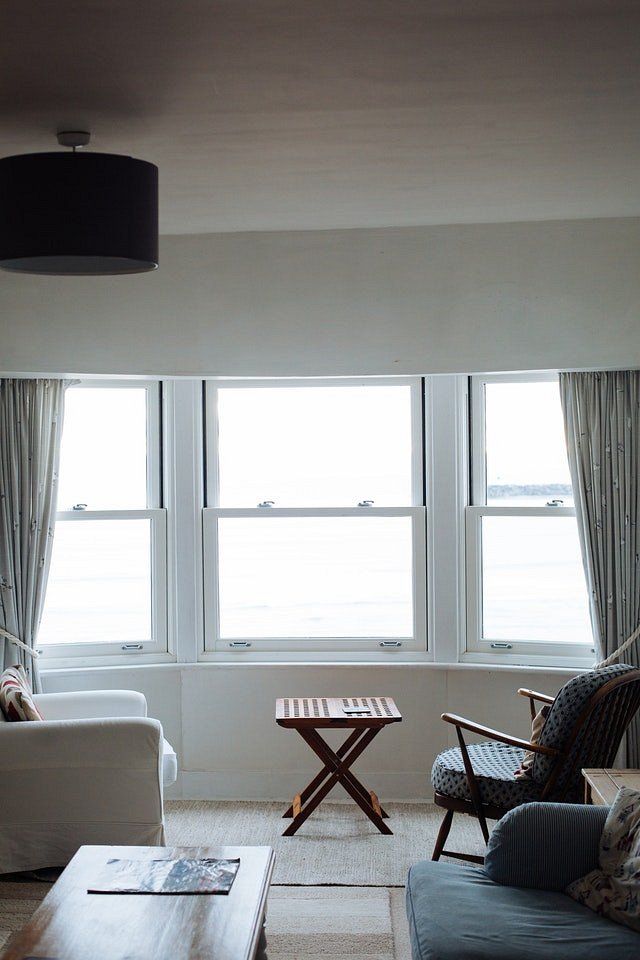 Jakie listwy przyokienne wybrać?Podczas wyboru listew przyokiennych warto zwrócić uwagę na kilka aspektów. Pierwszym z nich jest odpowiednia szerokość. Na rynku znajduje się duży wybór rozmiarów, dlatego warto postawić na ten dedykowany naszym wymaganiom. Warto również dopasować odpowiedni materiał wykonania. Najbardziej popularnym są listwy z PCV. Ich montaż jest bardzo łatwy, cena rozsądna a wytrzymałość duża. W naszej ofercie znajdziesz szeroki wybór rozmiarów oraz modeli. Zapraszamy!